Titel des BeitragsVorname Nachname1, Vorname Nachname2, Vorname Nachname31 Institution I, Adresse I
2 Institution II, Adresse II
3 Institution III, Adresse IIIAbstractText1. ZwischenüberschriftDies ist die Word-Vorlage für Einreichungen zur NWK 2023. Beiträge für die NWK 2023 können in Form eines Exposés zu einem Vortrag oder einem Poster eingebracht werden. Das Exposé hat einen maximalen Umfang von 1.500 Wörtern (ohne Literaturangaben und Abbildungen) und wird anonymisiert über die URLhttps://www.conftool.org/nwk2023zur Begutachtung durch eine Fachjury eingereicht. Hierfür ist eine Registrierung erforderlich. Für angenommene Beiträge kann ein Vollbeitrag im Umfang von 8 (Vorträge) bzw. 4 (Poster) Seiten (inkl. allem) eingereicht werden, der in einem Open-Access-Tagungsband erscheinen wird. Die jeweils aktuellen Vorlagen für die Abfassung von Exposés und Vollbeiträgen stehen auf der Webseite der NWK 2023 https://www.hs-harz.de/nwk2023zum Download zur Verfügung. Beiträge sind (in dieser Vorlage bereits so konfiguriert) im Format A4 bei einer Textschriftgröße von 11pt und Schriftart Helvetica zu verfassen.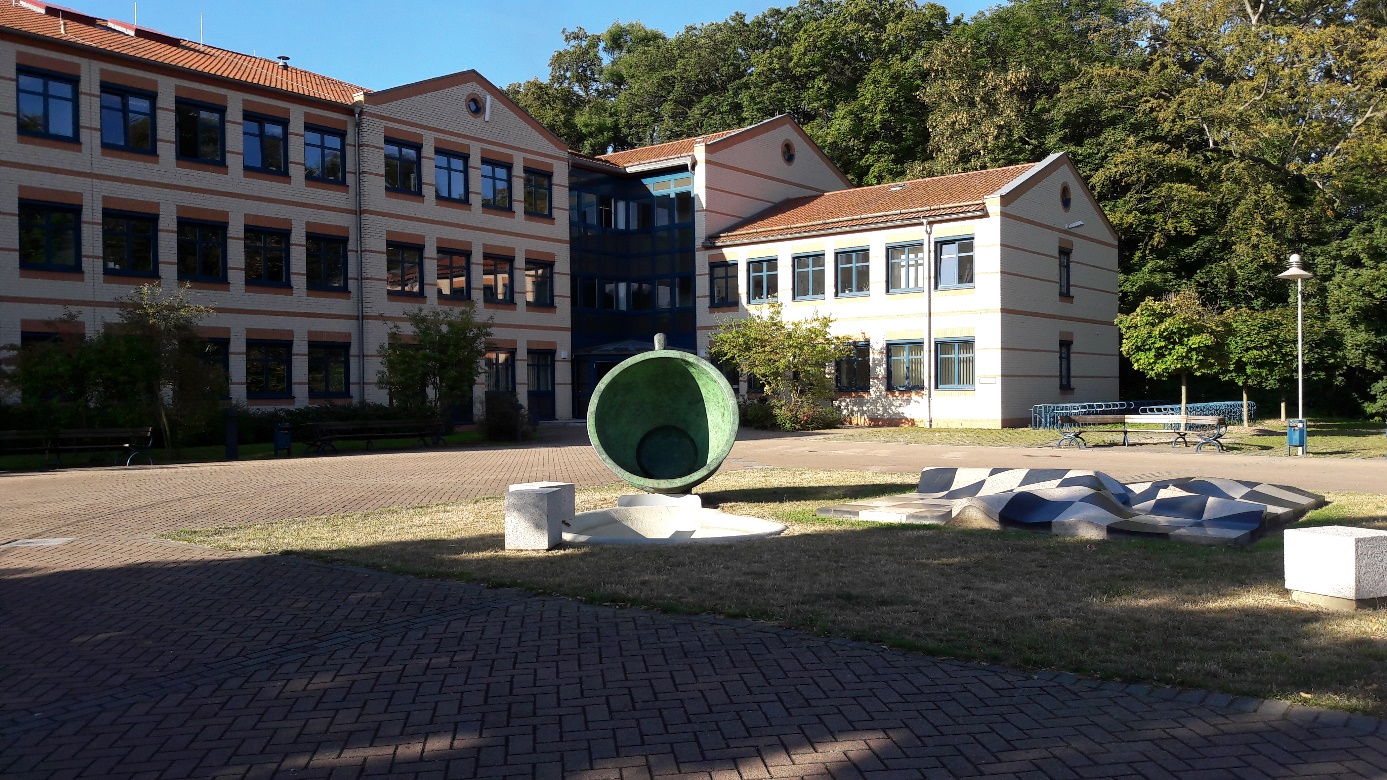 Abbildung 1: Der Campus der Hochschule HarzTabelle 1: Sator-Quadrat2. ZwischenüberschriftTextQuellenBitte zitieren Sie Quellenangaben nach den deutschen APA-Richtlinien (7. Auflage).https://www.scribbr.de/zitieren/handbuch-apa-richtlinien/SATORAREPOTENETOPERAROTAS